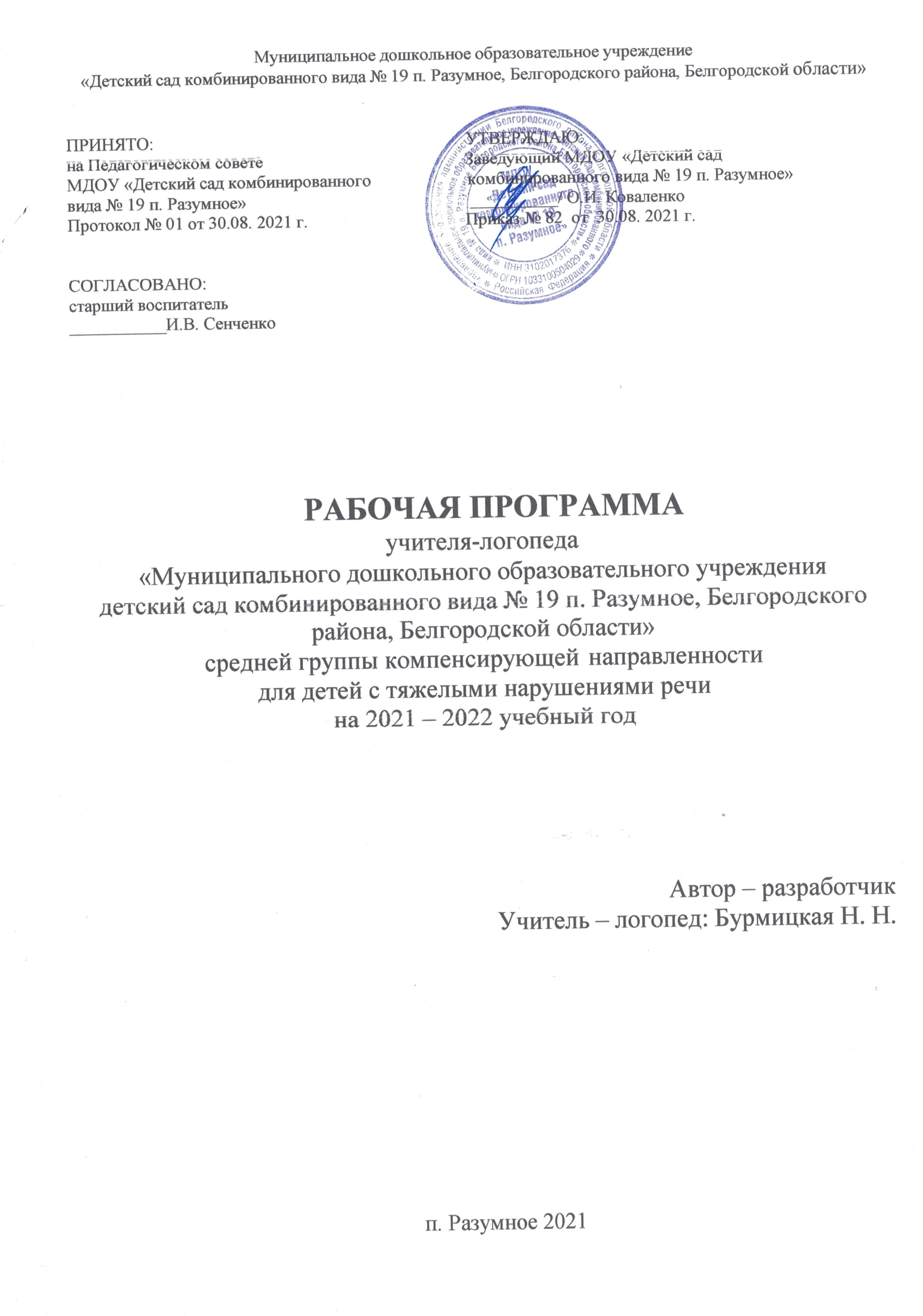 ПРИНЯТО:                                                                       УТВЕРЖДАЮ:на Педагогическом совете                                              Заведующий МДОУ «Детский садМДОУ «Детский сад комбинированного                      комбинированного вида № 19 п. Разумное»вида № 19 п. Разумное»                                                   __________/ О.И. КоваленкоПротокол № 01 от 30.08. 2021 г.                                    Приказ № 82  от  30.08. 2021 г.СОГЛАСОВАНО:старший воспитатель___________И.В. СенченкоРАБОЧАЯ ПРОГРАММАучителя-логопеда   «Муниципального дошкольного образовательного учреждениядетский сад комбинированного вида № 19 п. Разумное, Белгородского района, Белгородской области»средней группы компенсирующей направленности для детей с тяжелыми нарушениями речина 2021 – 2022 учебный годАвтор – разработчикУчитель – логопед: Бурмицкая Н. Н.п. Разумное 2021ОГЛАВЛЕНИЕI ЦЕЛЕВОЙ РАЗДЕЛПОЯСНИТЕЛЬНАЯ ЗАПИСКАДошкольное образование является первой ступенью общего образования в соответствии с законом № 273 от 29 декабря 2012 года «Об образовании в Российской Федерации». Рабочая программа является инструментом коррекционно-развивающей деятельности учителя-логопеда дошкольного образовательного учреждения, предусматривающая наиболее оптимальные и эффективные для конкретной группы воспитанников содержание, формы, методы и приемы организации воспитательного, образовательного и коррекционно-развивающего процесса с целью получения наиболее эффективного результата.Работа по речевому развитию детей занимает одно из центральных мест в дошкольном учреждении. Чистая и правильная речь ребенка является одним из важнейших условий его всестороннего развития. Полноценное речевое развитие позволяет успешно устанавливать содержательные полноценные отношения со сверстниками и взрослыми, способствует активному развитию психических функций ребенка. Работа над речевым развитием в дошкольном возрасте направлена на предупреждение проблем в овладении письменно- речевой деятельности (профилактика дисграфии и дислексии). К сожалению, с каждым годом увеличивается число дошкольников с общим недоразвитием речи (ОНР). Данная форма речевой патологии характеризуется тем, что при нормальном слухе и интеллекте у детей задерживается формирование каждого из компонентов языка: фонетики, лексики, грамматики, фонематики, синтаксиса. Дополнительные трудности в организации образовательной деятельности обусловлены наличием у детей вторичных отклонений в развитии психических процессов – восприятия, внимания, памяти, навыков конструктивной деятельности и эмоционально-волевой сферы. Совокупность перечисленных нарушений служит серьезным препятствием в усвоении детьми программы детского сада общеразвивающего вида, а в дальнейшем и программы общеобразовательной школы.Программа разработана в соответствии с нормативными документами:Законом РФ от 29.12.2012 г. №273-ФЗ «Об образовании в Российской Федерации», (ред. от 26.05.2021года)Федеральным законом от 8 июня 2020 года № 164-ФЗ «О внесении изменений в статьи 71.1 и 108 Федерального закона «Об образовании в Российской Федерации» (Принят Государственной Думой 27 мая 2020 года, одобрен Советом Федерации 2 июня 2020 года). Федеральным закон от 24 июля 1998 г. № 124-ФЗ «Об основных гарантиях прав ребенка в Российской Федерации», принятый Государственной Думой 3 июля1998 года, одобренный Советом Федерации 9 июля 1998 года;Федеральным законом от 31 июля 2020 г. № 304–ФЗ «О внесении изменений в Федеральный закон «Об образовании в Российской Федерации» по вопросам воспитания обучающихся» (Принят Государственной Думой 22 июля 2020 года Одобрен Советом Федерации 24 июля 2020 года).  Указом Президента Российской Федерации от 7 мая 2018 г. № 204 «О национальных целях и стратегических задачах развития Российской Федерации на период до 2024 года». Постановлением Правительства Российской Федерации от 26 декабря 2017 года № 1642 «Об утверждении Государственной программы Российской Федерации «Развитие образования» (ред. от 15 марта 2021 года). Постановление Главного государственного санитарного врача РФ
от 30 июня 2020 года № 16 «Об утверждении санитарно-эпидемиологических правил СП 3.1/2.4.3598-20 «Санитарно-эпидемиологические требования к устройству, содержанию и организации работы образовательных организаций и других объектов социальной инфраструктуры для детей и молодежи в
условиях распространения новой коронавирусной инфекции (covid-19)»; )»(ред. от 24.03.2021, действуют до 01 января 2022).Постановлением Главного государственного санитарного врача РФ от 28 сентября 2020 № 28 «Об утверждении санитарных правил СП 2.4.3648-20 «Санитарно-эпидемиологические требования к организациям воспитания и обучения, отдыха и оздоровления детей и молодежи» (Зарегистрировано в Минюсте России 18.12.2020 № 61573).Приказом Министерства Просвещения России от 31 июля 2020 года № 373 «Об утверждении Порядка организации и осуществления образовательной деятельности по основным общеобразовательным программам - образовательным программам дошкольного образования».Приказом Министерства образования и науки РФ от 17 октября 2013 года №1155 «Об утверждении федерального государственного образовательного стандарта дошкольного образования»;Письмом Министерства образования и науки РФ от 10 января 2014 года № 08-5 «О соблюдении организациями, осуществляющими образовательную деятельность, требований, установленных федеральным государственным образовательным стандартом дошкольного образования»;Постановлением Правительства Белгородской области от 30.12.2013 г. № 528-пп «Об утверждении государственной программы Белгородской области «Развитие образования Белгородской области» (с изменениями на 28 декабря 2020 года).Письмо департамента образования Белгородской области от 24 июля
2018 года № 9-09/14/4241 «О необходимости увеличения охвата родителей (законных представителей) услугами дистанционного консультирования»;Письмо департамента образования Белгородской области от 30
апреля 2020 года № 9-09/14/2380 «Методические рекомендации по насыщению развивающей предметно-пространственной среды элементами «доброжелательного пространства»;Уставом МДОУ «Детский сад комбинированного вида №19 п. Разумное».Рабочая программа учителя-логопеда разработана и утверждена в структуре Адаптированной основной общеобразовательной программы – образовательной программы дошкольного образования для детей с тяжелыми нарушениями речи МДОУ д/с № 19 п. Разумное.Рабочая программа включает три основных раздела: целевой, содержательный и организационный. Рабочая программа разработана с учетом содержания:Образовательной программы дошкольного образования «От рождения до школы» / Под редакцией Н.Е. Вераксы, Т.С. Комаровой, М.А. Васильевой.Образовательной программы дошкольного образования «Образовательная программа дошкольного образования для детей с тяжелыми нарушениями речи (общим недоразвитием речи) с 3 до 7 лет». Издание третье, переработанное и дополненное в соответствии с ФГОС ДО / Н.В. Нищева.В содержательной части использованы положения педагогических систем: Современная система коррекционной работы в логопедической группе для детей с ОНР (автор: Нищева Н.В.); Технология формирования фонематического восприятия и произношения (автор: Ткаченко Т.А.).Рабочая программа представляет собой коррекционно-развивающую систему, обеспечивающую полноценное овладение всеми компонентами русского языка: фонетического строя, фонематического восприятия, лексико- грамматических категорий языка, развитие связной речи, что обуславливает формирование коммуникативных способностей, речевого и общего психического развития ребёнка дошкольного возраста с речевой патологией, как основы успешного овладения чтением и письмом в дальнейшем при обучении в массовой школе, а так же его социализации. Программа дает возможность своевременной диагностики речевого дефекта, коррекции нарушений устной речи на каждом возрастном этапе, учитывая единство требований, подходов и методов обучения и воспитания дошкольников.Цель рабочей программы – создание условий для разностороннего развития детей среднего дошкольного возраста с нарушениями речевого развития, обеспечивающих необходимый и достаточный уровень подготовки к усвоению образовательных программ начального общего образования с учетом их психоречевых и индивидуальных особенностей.Задачи рабочей программы:раннее выявление и предупреждение речевых нарушений;коррекция нарушений речевого развития дошкольников:развитие импрессивной стороны речи;воспитание артикуляционных навыков звукопроизношения и развитие                  слухового восприятия;формирование лексико-грамматических категорий и связной речи;подготовка к формированию основ грамоты;развитие высших психических функций и эмоционально-волевой сферы;организация совместной деятельности с родителями воспитанников;организация совместной деятельности с педагогами ДОУ.Принципы и подходы к формированию рабочей программыПрограмма разрабатывалась с учетом концептуальных положений общей и коррекционной педагогики, педагогической и специальной психологии. Она базируется:на современных представлениях лингвистики о языке как важнейшем средстве общения людей, освоения окружающей действительности и познания мира;на философской теории познания, теории речевой деятельности: о взаимосвязях языка и мышления, речевой и познавательной деятельности.В основе рабочей программы лежит психолингвистический подход к речевой деятельности как к многокомпонентной структуре, включающей семантический, синтаксический, лексический, морфологический и фонетический компоненты, предполагающей интенсивный и экстенсивный пути развития и формирование «чувства языка».Рабочей программой предусматривается разностороннее развитие детей, коррекция недостатков в их речевом развитии, а также профилактика вторичных нарушений, развитие личности, мотивации и способностей детей в различных видах деятельности.Содержание рабочей программы определено с учетом общедидактических принципов, которые для детей с речевой патологий приобретают особую значимость, от простого к сложному: систематичность и взаимосвязь учебного материала, доступность, конкретность и повторяемость материала и специфических принципов.Реализация принципа комплексности способствует более высоким темпам общего и речевого развития детей и предусматривает совместную работу учителя - логопеда, педагога - психолога, музыкального руководителя, медицинского работника дошкольного учреждения и воспитателей.2. ХАРАКТЕРИСТИКИ, ЗНАЧИМЫЕ ДЛЯ РАЗРАБОТКИ И РЕАЛИЗАЦИИ РАБОЧЕЙ ПРОГРАММЫДошкольники с тяжелыми нарушениями речи - это дети с поражением центральной нервной системы (или проявлениями перинатальной энцефалопатии), что обусловливает частое сочетание у них стойкого речевого расстройства с различными особенностями психической деятельности. Учитывая положение о тесной связи развития мышления и речи (Л. С. Выготский), можно сказать, что интеллектуальное развитие ребенка в известной мере зависит от состояния его речи. Системный речевой дефект часто приводит к возникновению вторичных отклонений в психо – эмоциональном, коммуникативном, интеллектуальном развитии.Характеристики, особенностей развития детей дошкольного возраста посещающих группу компенсирующей направленности в 2021-2022 учебном году.Национально – культурные особенности.Этнический состав воспитанников группы – 9 русские, 1 - . Обучение и воспитание в ДОУ осуществляется на русском языке. Основной контингент 10 воспитанников проживает в условиях поселка городского типа.  Характеристика группы. Списочный состав группы – 10 детей. Из них – 8 –мальчиков (80%),  2 – девочки (20%).В составе группы дети, имеющие третий уровень речевого развития (8 детей), один воспитанник, имеющий второй уровень при общем недоразвитии речи, и один воспитанник, имеющий первый уровень речевого развития.Анализ показателей состояния здоровья воспитанниковподготовительной группы компенсирующей направленностиСоциальный паспорт группы:Сведения о семьях воспитанников группы компенсирующей направленностиВ полной семье воспитываются – 10 детей, в не полной семье – 3. Из них имеющие одного ребенка – 4 семей, двоих детей – 7 семьи, многодетные – 1.Характеристики особенностей развития детейОбщее недоразвитие речи - это речевая патология, при которой отмечается стойкое отставание в формировании всех компонентов языковой системы: фонетики, лексики и грамматики. Общая характеристика детей с ТНРПри первом уровне речевого развития речевые средства ребенка ограничены, активный словарь практически не сформирован и состоит из звукоподражаний, звукокомплексов, лепетных слов. Высказывания сопровождаются жестами и мимикой. Характерна многозначность употребляемых слов, когда одни и те же лепетные слова используются для обозначения разных предметов, явлений, действий. Возможна замена названий предметов названиями действий и наоборот. В активной речи преобладают корневые слова, лишенные флексий. Пассивный словарь шире активного, но тоже крайне ограничен. Практически отсутствует понимание категории числа существительных и глаголов, времени, рода, падежа. Произношение звуков носит диффузный характер. Фонематическое развитие находится в зачаточном состоянии. Ограничена способность восприятия и воспроизведения слоговой структуры слова.При переходе ко второму уровню речевого развития речевая активность ребенка возрастает. Активный словарный запас расширяется за счет обиходной предметной и глагольной лексики. Возможно использование местоимений, союзов и иногда простых предлогов. В самостоятельных высказываниях ребенка уже есть простые простые нераспространенные предложения. При этом отмечаются грубые ошибки в употреблении грамматических конструкций, отсутствует согласование прилагательных с существительными, отмечается смешение падежных форм и т. д. Понимание обращенной речи значительно развивается, хотя пассивный словарный запас ограничен, не сформирован предметный и глагольный словарь, связанный с трудовыми действиями взрослых, растительным и животным миром. Отмечается незнание не только оттенков цветов, но и основных цветов. Типичны грубые нарушения слоговой структуры и звуконаполняемости слов. У детей выявляется недостаточность фонетической стороны речи (большое количество несформированных звуков).Третий уровень речевого развития характеризуется наличием развернутой фразовой речи с элементами лексико-грамматического и фонетико-фонематического недоразвития. Отмечаются попытки употребления даже предложений сложных конструкций. Лексика ребенка включает все части речи. При этом может наблюдаться неточное употребление лексических значений слов. Появляются первые навыки словообразования. Ребенок образует существительные и прилагательные с уменьшительными суффиксами, глаголы движения с приставками. Отмечаются трудности при образовании прилагательных от существительных. По-прежнему отмечаются множественные аграмматизмы. Ребенок может неправильно употреблять предлоги, допускает ошибки в согласовании прилагательных и числительных с существительными. Характерно недифференцированное произношение звуков, причем замены могут быть нестойкими. Недостатки произношения могут выражаться в искажении, замене или смешении звуков. Более устойчивым становится произношение слов сложной слоговой структуры. Ребенок может повторять трех- и четырехсложные слова вслед за взрослым, но искажает их в речевом потоке. Понимание речи приближается к норме, хотя отмечается недостаточное понимание значений слов, выраженных приставками и суффиксами.3. ПЛАНИРУЕМЫЕ РЕЗУЛЬТАТЫ ОСВОЕНИЯ РАБОЧЕЙПРОГРАММЫПланируемые результаты освоения Программы предусмотрены в ряде целевых ориентиров.Целевые ориентиры освоения Программы детьми среднего дошкольного возраста (пятый год жизни) с ОНРРебенок контактен, эмоциональные реакции адекватны, в общении проявляется эмоциональная стабильность;понимание обращенной речи приближается к норме;в активном словаре представлены существительные, глаголы, прилагательные, некоторые простые предлоги, сочинительные союзы;ребенок понимает различные формы словоизменения;может пересказать текст из трех-четырех простых предложений с опорой на картинку и небольшой помощью взрослого, пытается использовать сложносочиненные предложения;может составить описательный рассказ по вопросам; повторяет вслед за взрослым простые четверостишья;различает нарушенные и ненарушенные в произношении звуки, владеет простыми формами фонематического анализа;речь ребенка интонирована.II СОДЕРЖАТЕЛЬНЫЙ РАЗДЕЛОПИСАНИЕ КОРРЕКЦИОННО-РАЗВИВАЮЩЕЙ ДЕЯТЕЛЬНОСТИ В СООТВЕТСТВИИ С НАПРАВЛЕНИЯМИРАЗВИТИЯ РЕБЕНКАОбразовательный процесс организуется с использованием педагогических технологий, обеспечивающих коррекцию и компенсацию отклонений в речевом развитии детей, учитывающих возрастные и психофизиологические особенности детей дошкольного возраста.Показателем работы учителя-логопеда в детском саду в условиях логопедической группы является сформированность устно-речевых предпосылок для успешного обучения в условиях общеобразовательной школы.Направления работы учителя-логопедадиагностическая работа обеспечивает определение уровня сформированности речевых возможностей детей с ОНР, зачисленных в группу компенсирующей направленности и индивидуальные особенности психо- речевого развития;коррекционно-развивающая работа обеспечивает своевременную помощь в освоении содержания обучения и коррекцию недостатков детей с ОНР в условиях дошкольного образовательного учреждения, способствует формированию коммуникативных, регулятивных, личностных, познавательных навыков;информационно – просветительская работа направлена на разъяснительную деятельность по вопросам, связанным с особенностями образовательного процесса для детей с ОНР, их родителям, педагогическим работникам.Диагностика речевого развитияУчебный год начинается со стартовой диагностики, направленной на определение уровня речевых возможностей воспитанников группы, сформированность каждого компонента речевой системы, определение структуры дефекта и индивидуальных особенностей и возможностей каждого. Диагностика речевого развития проводится по методике Акименко В.М.«Логопедическое обследование детей с речевыми нарушениями» с использованием «Альбома для логопеда» О.Б. Иншаковой.Текущий контроль за развитием речи осуществляется на каждом занятии. Мониторинг речевого развития осуществляется на каждом занятии и в процессе	организации	режимных	моментов.	Критериями	успешностикоррекционно-педагогической деятельности является:Использование в активной	речи новых слов в соответствии с изучаемой темой;Правильное построение фраз с использованием формируемых способов словообразования и словоизменения не только в процессе КРД, но и в свободной игровой деятельности;Осуществление самоконтроля за правильным произношением и звуконаполняемостью слов различной структуры;Соблюдение правил коммуникации.Итоговый контроль осуществляется по истечении сроков коррекционной работы (результат отражён в речевой карте).Таким образом, диагностика речевого развития производится 3 раза в год (стартовая, промежуточная, итоговая). После диагностики выводится график динамики речевого развития на каждого ребенка.Оценка речи после проведенного курса коррекционно-развивающего воздействия может быть:фонетически и грамматически верно оформленная выразительная речь,речь со значительным улучшением,речь с незначительным улучшением,речь без улучшения.Коррекционно-развивающая деятельность организуется в виде индивидуальных, групповых и подгрупповых форм коррекционно- развивающей.Индивидуальные формы коррекционно-развивающей деятельностиИндивидуальные формы коррекционно-развивающей деятельности составляют существенную часть работы учителя-логопеда в течение каждого рабочего дня и недели в целом. Они направлены на осуществлении коррекции индивидуальных речевых недостатков и иных недостатков психофизического развития воспитанников, создающие определённые трудности в овладении программой. Учёт индивидуальных форм работы фиксируется в журнале посещаемости занятий детьми. План коррекционной работы составляется логопедом на основе анализа речевой карты ребёнка с ОНР (сентябрь) и корректируется на последующие года (сентябрь). В плане индивидуальной работы отражены направления коррекционной работы, которые позволяют устранить выявленные в ходе логопедического обследования нарушения речевой деятельности и пробелы в знаниях, умениях, навыках ребёнка с ОНР. Это позволяет повысить эффективность занятий и осуществлять личностно – ориентированный подход в обучении и воспитании. При планировании индивидуальных занятий учитываются возраст ребёнка, структура речевого дефекта, его индивидуально – личностные особенности.Основная задача индивидуальных форм коррекционно-развивающей деятельности заключается в первоначальном формировании звуковой стороны речи, что включает в себя комплекс подготовительных артикуляционных упражнений; коррекцию произношения дефектных звуков, слоговой структуры слова; развитие фонематического восприятия.Существенной особенностью индивидуальных форм работы является предваряющая отработка артикуляции звуков и первоначальное их различение до изучения на фронтальных логопедических занятиях.Подлежащий изучению и отработке фонетический материал распределяется по периодам обучения в соответствии с программой.Коррекционно-развивающая работа с дошкольниками предполагает четкую организацию пребывания детей в детском саду, правильное распределение нагрузки в течение дня, координацию и преемственность в работе логопеда и воспитателя.Содержание индивидуальных форм работы:нормализация	мышечного	тонуса	мимической	и	артикуляционной мускулатуры (при дизартриях, например обучение самомассажу лица);нормализация артикуляционной моторики;нормализация голоса (при дизартриях);нормализация речевого дыхания;нормализация просодики;развитие мелкой моторики;уточнение произношения и постановка звуков;автоматизация уточненных или поставленных звуков;дифференциация поставленных звуков в произношении с оппозиционными фонемами;развитие фонематического восприятия и первоначальных навыков звукового анализа и синтеза как органичная составляющая процесса нормализации звуковой стороны речи;уточнение, обогащение, активизация лексического запаса, совершенствование грамматического строя и развитие связной речи в процессе работы по коррекции звукопроизношения;развитие и коррекция неречевых психических процессов (восприятия, внимания, памяти, мышления).Организация и содержание коррекционно-развивающей работы зависит от этапа коррекционного воздействия.Структура индивидуальных форм коррекционно-развивающей работы на подготовительном этапеОрганизационный момент.Артикуляционная гимнастика:а) специальные артикуляционные упражнения б) упражнения по развитию голоса и выдохаИгры, упражнения на восприятие корригируемого звука, определение его позиции в слове в речи логопеда.Вызывание или постановка звука (по подражанию, от сохраннойфонемы, от артикуляционных упражнений, механическим воздействием)Анализ артикуляции по плану: а) положение губ б) положение зубовв) положение языка (кончик, спинка, корень) г) участие голосовых складокд) характер выдыхаемой струиЗакрепление изолированного звука: индивидуальное и сопряженное проговаривание, игры на звукоподражание.Подведение итогов занятия и оценивание работы ребенка проводим с положительной направленностью.Структура индивидуальных форм коррекционно-развивающей работы на этапе автоматизации звука.Организационный момент.Объявление темы занятия. Произношение изолированного звука (совместно с логопедом, индивидуальное)Анализ артикуляции по плану.Характеристика звука (гласный, согласный, глухой - звонкий, твердыймягкий)Развитие фонематических процессов (восприятия. анализа, синтеза, представлений).Автоматизация звука на речевом материале различной сложности, в зависимости от готовности ребенка (в слогах; в словах; в предложениях, стишках, скороговорках; в тексте).Подведение итогов занятия и оценивание работы ребенка проводим с положительной направленностью.Структура индивидуальных форм коррекционно-развивающей работы на этапе  дифференциации звуковОрганизационный момент.Артикуляционная гимнастика. Планируются только упражнения, направленные на переключаемость органов артикуляционного аппарата и моделирующие главные артикуляционные движения для того или другого звука.Объявление темы занятия.Проговаривание изолированных звуков, которые дифференцируются (совместное, индивидуальное, с использованием звукоподражания).Анализ артикуляции звуков по плану с выделением общих и различных моментов артикуляции.Характеристика звуков.Развитие фонематических процессов (восприятия, дифференцировок, анализа, синтеза, представлений).8. Дифференциация звуков на материале различной сложности, в зависимости от подготовленности ребенка (в слогах; в словах; в предложениях, стихах, скороговорках; в текстах).9. Подведение итогов занятия и оценивание работы ребенка проводим с положительной направленностью.Групповые формы коррекционно-развивающей деятельностиОсновная цель групповых и подгрупповых форм работы – воспитание навыков коллективной работы. В ходе данных форм работы дети учатся адекватно оценивать качество речевых высказываний сверстников; формируются коммуникативные навыки (взаимопомощь, взаимопроверка, умение выслушать, понять, выполнить задание самостоятельно, удержать общий темп коллективной работы и прочее).Состав подгрупп является открытой системой и меняется по усмотрению логопеда в зависимости от динамики достижений дошкольников в коррекционно-развивающей деятельности. В подгруппы могут объединяться воспитанники для решения одинаковой для всех задачи, по мере достижения которой одни покидают подгруппу, а другие в нее вливаются.Важной в методическом аспекте особенностью индивидуальных и подгрупповых форм работы является то, что они носят опережающий характер и готовят детей к усвоению более сложных видов деятельности на групповых формах взаимодействия.Групповые формы коррекционно-развивающей деятельности организуются на основе единого для всего ДОУ тематического подхода, т.е. в содержание обучения и воспитания дошкольников введены лексические темы. Их подбор и расположение определены такими принципами, как сезонность и социальная значимость и совпадают с перспективным тематическим планированием образовательного процесса детского сада. Одно из важнейших условий реализации тематического принципа - концентрированное изучение темы (в течение одной-двух недель), благодаря чему обеспечивается многократное повторение одного и того же речевого содержания за короткий промежуток времени. Многократность повторения важна как для восприятия речи, обогащения и уточнения детьми словаря (импрессивная сторона речи), так и для его активизации, правильного употребления (экспрессивная сторона речи). В соответствии с концентрическим принципом программное содержание в рамках одних и тех же тем год от года углубляется и расширяется.Групповые и подгрупповые формы коррекционно-развивающей деятельности проводятся в соответствии с перспективным календарно- тематическим планированием работы, которое строится по лексическим темам и направлено на формирование элементарных лексико-грамматических и фонетико-фонематических категорий русского языка. Групповые занятия для детей в группе 4-5 лет с ОНР ориентированы на развитие моторных навыков, дыхательной и голосовой функции, мимической мускулатуры, совершенствование понимания обращенной речи, формирование лексико- грамматических категорий языка, подготовка к развитию связной речи, развитие фонетико-фонематических процессов и проводятся 1 раз еженедельно, а также 1 раз в 2 недели. Продолжительность каждого занятия  15 - 20мин.В зависимости от направления коррекционного воздействия фронтально проводятся следующие виды коррекционно-развивающей деятельности:Коррекционно-развивающая деятельность по формированию лексико- грамматических компонентов речи.Коррекционно-развивающая деятельность по формированию связной речи.Коррекционно-развивающая	деятельность	по	формированию фонетико-фонематических процессов и подготовке к обучению грамоте.Структура групповой формы коррекционно-развивающей работы любого вида имеет как общие обязательные для всех компоненты, так и особенности, зависящие от занимаемого места в системе годовой работы.Выделяют:Коррекционно-развивающая деятельность по ознакомлению с новым материалом;Коррекционно-развивающая деятельность на закрепление изученного материала;Коррекционно-развивающая деятельность на обобщение материала разных образовательных областей.Структурные компоненты групповой формы работы:Организационный момент.Введение в тему.Ознакомление	с	новым	материалом	или	наиболее	сложные упражнения закрепляемого материала.Динамическая пауза.Игры и упражнения для закрепления материала.Самостоятельная работа детей.Динамическая пауза для мелкой моторики или для глаз.Подведение итога.В структуру групповой формы взаимодействия могут быть внесены изменения, связанные с особенностями изучаемой темы, места данной темы в перспективном плане логопеда, динамики усвоения материала детьми и другие.В средней группе компенсирующей направленности для детей с ТНР с сентября по май (включительно) коррекционно-развивающая деятельность проводится в неделю 1 раз групповая форма продолжительностью 20 минут, а также 1 раз в 2 недели продолжительность 20 минут, и по 3-4 индивидуальных с учителем-логопедом и воспитателями для каждого ребенка.ПЕРСПЕКТИВНЫЙ ПЛАН ВЗАИМОДЕЙСТВИЯ С ПЕДАГОГАМИРеализация принципа комплексного подхода в коррекции общего недоразвития речи предусматривает вовлечение в коррекционный процесс всех специалистов ДОУ, прежде всего воспитателей. Преемственность в работе с воспитателями позволяет осуществлять контроль за речевой деятельностью детей в процессе непосредственной организованной образовательной деятельности и в образовательной деятельности в режимных моментах.Все специалисты, участвующие в системе комплексного сопровождения, работают под руководством учителя-логопеда, который является организатором и координатором всей профилактической и коррекционно-развивающей деятельности.В работе всех участников системы сопровождения наиболее эффективным является коммуникативно-деятельностный подход, который предполагает:Взаимное обучение видам речевой деятельности.Ситуативно-тематическую организацию языкового материала.Концентричность в подаче и закреплении речевого материала.Опору	на	высказывание	и	текст	как	основные	единицы	языковой системы.Подчиненность речевых навыков развитию коммуникативных умений. Успех	работы	в	логопедической	группе	определяется	строгой,продуманной системой, суть которой заключается в логопедизации всего учебно-воспитательного процесса, всей жизни и деятельности логопатов.Условиями успешной работы можно определить следующие положения:Единообразие подходов логопеда и воспитателя к речевой работе с детьми.Преемственность в требованиях к речи воспитанников.Преемственность в содержании и методах коррекционной, учебной и воспитательной работы.Комплексность и многообразие средств развития и коррекции речи.Использование ведущего вида деятельности - игры.Таким образом, единственный путь осуществления логопедизации – тесное взаимодействие логопеда и воспитателя при их различных функциональных задачах и методах коррекционной работы.Логопед определяет общие и частные задачи развития речи детей, совместно с воспитателем намечает объем и содержание всей речевой работы. Многие из коррекционных задач решаются совместно.Задачи, стоящие перед воспитателем коррекционной группы, условно делятся на общеобразовательные и коррекционные. К числу коррекционных задач относятся:Создание ситуаций, стимулирующих речевое общение детей, включение отработанных грамматических конструкций в ситуацию естественного общения.Создание мотивационной основы для логопедических занятий.Повторение, закрепление, автоматизация умений и навыков, полученных на логопедических занятиях.Контроль за правильным произношением поставленных звуков и грамматической правильностью речи детей в процессе всех режимных моментов.Предупреждение появления стойких нежелательных отклонений в поведении, личностных нарушений.Планирование работы воспитателем проводится совместно с логопедом в соответствии с программой коррекционного обучения детей с ОНР и соответствующим календарно-тематическим планом логопедической работы.Формы взаимосвязи логопеда и воспитателя:Обсуждение результатов комплексного обследования детей и совместное составление индивидуальных коррекционно-развивающих программ.Посещение воспитателем групповых занятий логопеда.Подбор практического материала и упражнений.Рекомендации логопеда к проведению групповых форм деятельности воспитателя.Разработка общих рекомендаций для родителей.Совместная подготовка к детским праздникам, досугам, развлечениям.В комплексном сопровождении детей с ОНР принимают участие узкие специалисты (музыкальный руководитель и инструктор по физическому воспитанию). Для составления рабочих программ реализации содержания работы по образовательным областям «Художественно-эстетическое развитие», «Физическое развитие», специалистам требуются знания о психофизических, речевых, эмоционально-волевых, когнитивных особенностях воспитанников с ОНР, что требует участия узких специалистов в стартовой комплексной диагностике детей и в обсуждении полученных результатов. Учитель-логопед выполняет при этом консультативную функцию и является координатором организации мероприятий по комплексному сопровождению воспитанников.Консультации  для  воспитателей  и  узких  специалистовОсобенности работы воспитателя с ребенком, имеющим нарушения речевого развитияСловесные игры в работе воспитателя по звуковой культуре речи и обучению грамотеРоль невербальных средств коммуникации в речевом развитии дошкольникаПоведение ребенка в игре – показатель уровня речевого развитияНовые формы совместной работы педагогов и родителей по речевому развитию детейВозрастные новообразования в развитии общей моторики ребенка в нормеВозрастные новообразования в развитии мелкой моторики ребенка в нормеФормирование тонких движений пальцев рук у детейРазвитие речи в игреВзаимосвязь в развитии двигательной сферы и моторной реализации речи ребенкаС целью раннего выявления детей «группы риска» и профилактики речевых нарушений организуется работа с воспитателями общеразвивающих групп. Формы взаимодействия логопеда и воспитателя общеразвивающей группы:экспресс-диагностика речевого развития воспитанников;консультации для воспитателей по организации профилактической деятельности во время непосредственно образовательной деятельности, в процессе организации игровой деятельности и при проведении режимных моментов;консультации по   организации   сопровождения   выявленных   детей«группы риска»;проведение мастер-классов для воспитателей общеразвивающих групп;участие в родительских собраниях с целью повышения педагогической грамотности родителей общеразвивающих групп;консультации по запросу родителей детей общеразвивающих групп.ПЕРСПЕКТИВНЫЙ ПЛАН ВЗАИМОДЕЙСТВИЯ С СЕМЬЯМИ ВОСПИТАННИКОВКоррекционно-развивающая работа с детьми, имеющими общее недоразвитие речи, будет более успешной при условии активного включения в коррекционную деятельность родителей воспитанников. Организуя взаимодействие с родителями, логопед выполняет следующие функции:Консультационную,Просветительскую,Контролирующую.Консультационная функция призвана познакомить родителей или лиц их заменяющих с приемами коррекционно–развивающего воздействия, которые помогут их детям достичь уровня речевого развития, достаточного для успешного обучения на следующей ступени образования.Просветительская функция логопеда заключается в повышении уровня специальных знаний всех участников коррекционно-развивающего процесса, в том числе и родителей или лиц их заменяющих.Выполняя рекомендации и задания логопеда, родители нуждаются в постоянной поддержке и советах по организации деятельности на каждом последующем этапе. В методическом обеспечении действий родителей и проверке их эффективности заключается контролирующая функция логопеда.Формы взаимодействия учителя-логопеда и родителей: а) фронтальные:Родительские собрания;Пятиминутки;Дни открытых дверей;Круглый стол;Информационный логопедический уголок (а) уголок для родителей «Наша лексическая тема» предназначен для размещенияинформации по изучаемой в данный момент лексической теме; б) уголок для родителей «Логопед советует» предназначен для размещения материаловконсультаций для родителей) б) индивидуальные:Консультация индивидуальная;Мастер-класс;Индивидуальные задания для повторения домаПЕРСПЕКТИВНОЕ ПЛАНИРОВАНИЕ ВЗАИМОДЕЙСТВИЯ  С РОДИТЕЛЯМИ  (ЗАКОННЫМИ ПРЕДСТАВИТЕЛЯМИ)Примерные темы консультаций для родителей:Если ребенок плохо говорит (онтогенез речевого развития ребенка).Какой диагноз может быть поставлен ребенку с речевой патологией? (Что такое «ФФНР и ОНР»)Факторы, способствующие возникновению речевых нарушений у детейСосать пальцы вредноРазвиваем пальчики – стимулируем речевое развитиеВозможности применения вестибулярных пластин в речевой терапииЧто такое «фонематический слух».Игры и упражнения для развития речи ребенкаКак сделать увлекательными занятия домаРазвиваем пространственную ориентировкуКак с пользой провести время ожиданияБерестов В. Книги для детей: что и зачем нужно читать дошкольникамАрушанова А. Игры со звучащим словомКорчак Я. Как любить детейПримерные темы мастер-классов для родителей:Выполнение артикуляционной гимнастики для коррекции звука…..Приемы массажа и самомассажа.Как растянуть подъязычную связку.Игровые приемы для выработки верхнего положения кончика язычка.Для организации закрепления изучаемого материала дома используютсясистема индивидуальных карточек:Формирование лексико-грамматических средств языкаРазвитие зрительного внимания, пространственных ориентировок, мышленияПримерные темы круглых столов с участием других специалистов – участников сопровождения:Роль семьи в формировании здорового образа жизни ребенка (врач, преподаватель физкультуры)Формирование гигиенических навыков – основа здорового образа жизни (врач, медсестра)Развитие	способностей	каждого	ребенка	–	залог	его	успешной адаптации (ПДО). III ОРГАНИЗАЦИОННЫЙ ОТДЕЛСЕТКА РАСПРЕДЕЛЕНИЯ КОРРЕКЦИОННО-РАЗВИВАЮЩЕЙ ДЕЯТЕЛЬНОСТИ2. ЦИКЛОГРАММА РАСПРЕДЕЛЕНИЯ РАБОЧЕГО ВРЕМЕНИ на 2021-2022 учебный годПРИНЯТО                                                                                                                           УТВЕРЖДАЮ                                                                                                                                                                                                            на Педагогическом совете                                                                 заведующий МДОУ «Детский сад                                                                                                                                           МДОУ «Детский сад                                                           комбинированного вида № 19 п. Разумное»                                                                                                                                                                                                                                                     комбинированного вида №19 п. Разумное»                                               __________ О.И. Коваленко                                                                                                                                                         Протокол № 1 от 30.08. 2021 года                                                       Приказ №  82  от 30.08.2021 года                                                                                                                               3. ПЕРСПЕКТИВНОЕ КАЛЕНДАРНО-ТЕМАТИЧЕСКОЕ ПЛАНИРОВАНИЕПРИНЯТО                                                                                                                       УТВЕРЖДАЮ                                                                                                                                                                                                                 на Педагогическом совете                                                             заведующий МДОУ «Детский сад                                                                                                                                                     МДОУ «Детский сад комбинированного                      комбинированного вида №19 п. Разумное»вида № 19 п. Разумное»                                                                           __________ О.И. Коваленко                                                                                                                                                                                                                                                                                                                                                                                          Протокол № 1 от 30.08. 2021 года                                                  Приказ №  82  от 30.08.2021 года                                                                                                                                   Графикработы учителя - логопеда Бурмицкой Н.Н.на 2021 - 2022 учебный год.Понедельник               15.10 – 18.30                                                                            Вторник                        08.45 – 12.45                                                                   Среда                            08.05. – 12.30                                                                                                            Четверг                        08.05 – 12.30                                                                                         Пятница                       09.00 – 12.50                                                                                   Консультации для родителейПонедельник                         16.00 – 16.20                                                          Среда                                      08.25 – 08.45 Четверг                                  08.25 – 08.45Учитель – логопед_________ Бурмицкая Н.Н.4. ОСОБЕННОСТИ ОРГАНИЗАЦИИ  РАЗВИВАЮЩЕЙ  ПРЕДМЕТНО-ПРОСТРАНСТВЕННОЙ СРЕДЫОрганизация	образовательного	пространства	и	разнообразие оборудования, материалов и инвентаря обеспечивает:игровую,	познавательную	и	творческую	активность	всех воспитанников,экспериментирование с доступными детям материалами;двигательную активность;эмоциональное благополучие детей;возможность самовыражения.При	организации	образовательного	пространства	учитываются требования:насыщенности в соответствии с возрастными возможностями детей;трансформируемости среды,полифункциональности материалов,вариативности,доступности,безопасности.Развивающая образовательная   среда   организована   в   соответствии с основными   направлениями    развития    детей    согласно    требованиям к условиям реализации Адаптированной основной общеобразовательной программы – образовательной программы дошкольного образования для детей с тяжелыми нарушениями речи и нормам СанПиН 2.4.1.3049-13.Организация образовательного пространства и разнообразие материалов, оборудования и инвентаря в кабинете учителя-логопеда и групповом помещении в соответствии с Программой должны обеспечивать:игровую, познавательную, исследовательскую и творческую активность детей, экспериментирование с доступными детям материалами (в том числе с песком и водой);двигательную активность, в том числе развитие крупной, мелкой, мимической, артикуляционной моторики, участие в подвижных играх и соревнованиях;эмоциональное благополучие детей во взаимодействии с предметно- пространственным окружением;возможность самовыражения детей.Правильно организованная предметно-пространственная развивающая среда в групповом помещении и кабинете логопеда создает возможности для успешного устранения речевого дефекта, преодоления отставания в речевом развитии, позволяет ребенку проявлять свои способности не только в организованной образовательной, но и в свободной деятельности, стимулирует развитие творческих способностей, самостоятельности, инициативности, помогает утвердиться в чувстве уверенности в себе, а значит, способствует всестороннему гармоничному развитию личности. Предметно-развивающее пространство следует организовать таким образом, чтобы каждый ребенок имел возможность упражняться в умении наблюдать, запоминать, сравнивать, добиваться поставленной цели под наблюдением взрослого и под его не директивным руководствомМетодическое обеспечение программы соответствует Адаптированной основной общеобразовательной программе – образовательной программе дошкольного образования для детей с тяжелыми нарушениями речи МДОУ д/с № 19 п. Разумное.Оборудование предметно-пространственной развивающей среды в кабинете логопеда:Центр речевого развития в кабинете логопедаЗеркало с лампой дополнительного освещения.Несколько стульчиков для занятий у зеркала. Комплект зондов для постановки звуков.Одноразовые шпатели, вата, ватные палочки, влажные салфетки.Спирт.Дыхательные тренажеры, игрушки и пособия для развития дыхания (свистки, свистульки, дудочки, воздушные шары и другие надувные игрушки, «Мыльные пузыри», перышки, сухие листочки, лепестки цветов и т.д.).Картотека материалов для автоматизации и дифференциации звуков всех групп (слоги, слова, словосочетания, предложения, потешки, чистоговорки, тексты, словесные игры).Логопедический альбом для обследования звукопроизношения.Логопедический альбом для обследования фонетико-фонематической системы речи.Предметные картинки по изучаемым лексическим темам, сюжетные картинки, серии сюжетных картинок.Алгоритмы, схемы описания предметов и объектов, мнемотаблицы для заучивания стихотворений.Лото, домино по изучаемым лексическим темам.Небольшие игрушки и муляжи по изучаемым темам, разнообразный счетный материал.Предметные и сюжетные картинки для автоматизации и дифференциации звуков всех групп.Настольно-печатные дидактические игры для автоматизации и дифференциации звуков всех групп.Настольно-печатные игры для совершенствования грамматического строя речи.Раздаточный материал и материал для работы по формированию навыков звукового и слогового анализа и синтеза, навыков анализа и синтеза предложений (семафоры, разноцветные флажки, светофорчики для определения места звука в слове, пластиковые кружки, квадраты, прямоугольники разных цветов и т.п.)Настольно-печатные дидактические игры для развития навыков звукового и слогового анализа и синтеза.Разрезной алфавит, магнитная азбука.Слоговые таблицы.Карточки со словами и знаками для составления и чтения предложений.«Мой букварь».Магнитные геометрические фигуры, геометрическое лото, геометрическое домино (для формирования и активизации математическогословаря).Наборы игрушек для инсценирования нескольких сказок.Игры и пособия для обучения грамоте и формирования готовности к школе («Волшебная яблоня», «Составь слова», «У кого больше слов», «Буквапотерялась», «Скоро в школу», «Собери портфель» и т.п.).Альбомы лексических тем.Тетради для старшей логопедической группы.Ребусы, кроссворды.Магнитофон, с записью бытовых шумов, «голосов природы», музыки для релаксации, музыкального сопровождения для пальчиковой гимнастики, подвижных игрЦентр сенсорного развитияЗвучащие игрушки (металлофон, пианино, свистки, дудочки, колокольчики, бубен, маракасы).Маленькая настольная ширма.Магнитофон, кассеты с записью «голосов природы», бытовых шумов.Карточки с наложенными и «зашумленными» изображениями предметов по всем лексическим темам, игры типа «Узнай по силуэту», «Что хотел нарисовать художник?»,«Найди ошибку художника», «Ералаш», «Распутай буквы».Палочки Кюизенера.Блоки Дьенеша.Занимательные игрушки для развития тактильных ощущенийЦентр моторного и конструктивного развитияПлоскостные изображения предметов и объектов для обводки по изучаемым лексическим темам, трафареты, клише, печатки.Разрезные картинки и пазлы по изучаемым темам (5 - 8 — 12 частей).«Пальчиковые бассейны» с различными наполнителями.Массажные мячики разных цветов и размеров.Массажные коврики и дорожки.Мяч среднего размера.Малые мячи разных цветов (10 шт.).Флажки разных цветов (10 шт.).Игрушки-шнуровки, игрушки-застежки.Мозаика и схемы выкладывания узоров из нее.Средние и мелкие конструкторы типа «Lego».Бусы разных цветов и леска для их нанизывания.Занимательные игрушки из разноцветных прищепок.Информационно-консультативный центр в раздевалке логопедической группы: оборудован папкой «Консультации для родителей», папкой «Консультации для педагогов», в которых располагается сменная информация по различным видам нарушений речи,	занимательными упражнениями	и	другими необходимыми рекомендациями логопеда, раздаточным материалом (буклеты, памятки).Центр методического сопровожденияПредставлен справочной и методической литературой, учебно-методическими пособиями по разделам коррекции и развития речи.Картотеки:   картотека упражнений по развитию фонематического восприятия 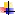    картотека логоритмических и фонетических упражнений   картотека пальчиковых игр и упражнений   картотека домашних заданий по автоматизации и дифференциации звуков    картотека диалогов картотека «Психогимнастика, релаксационные упражнения, психофизическая  гимнастика»   картотека игр с чистоговорками   картотека игр для автоматизации и дифференциации звуков. 5. ПРОГРАММНО-МЕТОДИЧЕСКОЕ ОБЕСПЕЧЕНИЕ КОРРЕКЦИОННО-РАЗВИВАЮЩЕЙ РАБОТЫ УЧИТЕЛЯ-ЛОГОПЕДА Базовые программАдаптированная основная образовательная программа для детей с ТНР муниципального дошкольного образовательного учреждения «Детский сад комбинированного вида №19  п. Разумное Белгородского района Белгородской области».Нищева Н.В. Примерная адаптированная программа коррекционно-развивающей работы в логопедической группе детского сада для детей с тяжелыми нарушениями речи (общим недоразвитием речи) с 3 до 7 лет. СПб.: ООО «ИЗДАТЕЛЬСТВО «ДЕТСТВО‑ПРЕСС», 2020.Дополнительные программы и технологииНищева Н. В. Картотеки подвижных игр, упражнений, пальчиковой гимнастики — СПб.: «ИЗДАТЕЛЬСТВО «ДЕТСТВО-ПРЕСС», 2012.Нищева Н. В. Картотека заданий для автоматизации правильного произношения и дифференциации звуков разных групп — СПб.: «ИЗДАТЕЛЬСТВО «ДЕТСТВО-ПРЕСС», 2012.Нищева Н. В. Картотеки методических рекомендаций для родителей дошкольников с ОНР — СПб.: «ИЗДАТЕЛЬСТВО «ДЕТСТВО-ПРЕСС», 2012.Нищева Н. В. Развитие фонематических процессов и навыков звукового анализа и синтеза у старших дошкольников. — СПб., ДЕТСТВО-ПРЕСС, 2015.Нищева Н. В. Конспекты подгрупповых логопедических занятий в средней группе для детей с ОНР. — СПб., ДЕТСТВО-ПРЕСС, 2018.Нищева Н. В. Обучение грамоте детей дошкольного возраста. Парциальная программа. — СПб., ДЕТСТВО-ПРЕСС, 2018.Нищева Н. В. Занимаемся вместе. Средняя группа. Домашняя тетрадь (частьI). — СПб., ДЕТСТВО-ПРЕСС, 2019.Нищева Н. В. Занимаемся вместе. Средняя группа. Домашняя тетрадь (часть II). — СПб.,  ДЕТСТВО-ПРЕСС, 2019.Косинова Е. М.  Логопедическая домашняя тетрадь. Формируем словарный запас. Тетрадь 1 – 4. – М., Сфера, 2021.№п\пНаименование разделовСтр.  IЦЕЛЕВОЙ РАЗДЕЛ1.Пояснительная записка32.Характеристики, значимые для разработки и реализациирабочей программы63.Планируемые результаты освоения рабочей программы8IIСОДЕРЖАТЕЛЬНЫЙ РАЗДЕЛ1.Описание коррекционно-развивающей деятельности всоответствии с направлениями развития ребенка92.Перспективный план взаимодействия с педагогами153.Перспективный	план	взаимодействия	с	семьямивоспитанников18IIIОРГАНИЗАЦИОННЫЙ РАЗДЕЛ1.Сетка	распределения	коррекционно-развивающейдеятельности202.Циклограмма распределения рабочего времени213.Перспективное календарно-тематическое планирование234.График работы учителя - логопеда265.Особенности	организации	развивающей	предметно-пространственной среды276.Описание   материально-технического   и методического обеспечения  Программы30ВсегодетейЧисло часто болеющих детей (ЧБД)Дети по группам здоровьяДети по группам здоровьяДети по группам здоровьяЧисло детей с хроническими заболеваниямиЧисло детей -инвалидов (фамилия, имя ребенка, диагноз)ВсегодетейЧисло часто болеющих детей (ЧБД)123Число детей с хроническими заболеваниямиЧисло детей -инвалидов (фамилия, имя ребенка, диагноз)10-49---№Вид деятельностиСрокивыполнения1Проведение родительских собраний в средней группе: •«Результаты	комплексной диагностики. Организация коррекционно-развивающей работы в  средней возрастной группе. Роль родителей в системе коррекционно-развивающей деятельности детей с нарушениями в речевом развитии» •«Развитие слухоречевого внимания и фонематического восприятия как основа формирования произносительных навыков»•«Итоги коррекционно-развивающей работы первого года обучения. Рекомендации на летний оздоровительный период».сентябрь февраль май2Проведение	групповых консультаций, пятиминуток, круглых столов для родителей с участием узких специалистов (психолог, врач и др.)В течение года3Проведение групповых	и индивидуальных мастер-классовВ течение года4Подготовка консультаций	для	родителей по направлениям коррекционно-развивающей деятельностиВ течение года5Проведение	индивидуальных бесед, консультаций по текущим вопросамВ течение годаНаименование вида деятельностиКоличество занятий в неделю обучения1.  Индивидуальная коррекционно-развивающая деятельность5 с каждым ребенком2.  Подгрупповая развивающая деятельность,  направленная на развитие лексико-грамматических средств языка, развитие связной речи,  фонематических процессов и обучению основам грамоты3 День неделиВремя работыРабота с детьмиПедагогиРодителиКабинетРабочее времяПонедель-ник15.10-18.3015.10 – 16.00Индивидуальная коррекционно-развивающая деятельность3 часа20 минутПонедель-ник15.10-18.3016.00 – 16.20Консуль-тации с родителя-ми3 часа20 минутПонедель-ник15.10-18.3016.20 – 18.30Индивидуальная коррекционно-развивающая деятельность3 часа20 минутВторник8.45-12.4508.45 – 09.00Индивидуальная коррекционно-развивающая деятельность4 часаВторник8.45-12.4509.00 – 09.15Подгрупповая коррекционно-развивающая деятельность4 часаВторник8.45-12.4509.15 – 10.00 Индивидуальная коррекционно-развивающая деятельность4 часаВторник8.45-12.4510.00 – 10.15Подгрупповая коррекционно-развивающая деятельность4 часаВторник8.45-12.4510.15 – 10.35Индивидуальная коррекционно-развивающая деятельность4 часаВторник8.45-12.4510.35 – 10.50 Работа с документацией.4 часаВторник8.45-12.4510.50 – 12.30Индивидуальная коррекционно-развивающая деятельность4 часаВторник8.45-12.4512.30 – 12.45Консуль-тации с педагога-ми.4 часаСреда8.05-12.3008.05 – 08.25Индивидуальная коррекционно-развивающая деятельность4 часа25 минутСреда8.05-12.3008.25 – 08.45 Консуль-тации с родителя-ми.4 часа25 минутСреда8.05-12.3008.45 – 09.00Индивидуальная  коррекционно-развивающая деятельность4 часа25 минутСреда8.05-12.3009.00 – 09.40Подгрупповая коррекционно-развивающая деятельность4 часа25 минутСреда8.05-12.3009.40 – 10.40Индивидуальная коррекционно-развивающая деятельность4 часа25 минутСреда8.05-12.3010.40 – 10.50Работа с документацией.4 часа25 минутСреда8.05-12.3010.50 – 12.30Индивидуальная коррекционно-развивающая деятельность4 часа25 минутЧетверг8.05-12.3008.05 – 08.25Индивидуальная коррекционно-развивающая деятельность4 часа25 минутЧетверг8.05-12.3008.25 – 08.45 Консуль-тации с родителя-ми.4 часа25 минутЧетверг8.05-12.3008.45 – 09.00Индивидуальная коррекционно-развивающая деятельность4 часа25 минутЧетверг8.05-12.3009.00 – 09.40Подгрупповая коррекционно-развивающая деятельность4 часа25 минутЧетверг8.05-12.3009.40 – 10.40Индивидуальная коррекционно-развивающая деятельность4 часа25 минутЧетверг8.05-12.3010.40 – 10.50Работа с документацией.4 часа25 минутЧетверг8.05-12.3010.50 – 12.30Индивидуальная коррекционно-развивающая деятельность4 часа25 минутПятница9.00-12.5009.00 – 10.40Индивидуальная коррекционно-развивающая деятельность3 часа50 минутПятница9.00-12.5010.40 – 10.50 Работа с документацией.3 часа50 минутПятница9.00-12.5010.50 – 12.30Индивидуальная коррекционно-развивающая деятельность3 часа50 минутПятница9.00-12.5012.30 – 12.50Консультации с педагогами.3 часа50 минутВсего17 часов 40 минут2 часа 20 минут2 часа 20 минут2 часа 20 минут20 часов«ЗДРАВСТВУЙ, ДЕТСКИЙ САД»сентябрь (1-2 неделя)  Тема дня: «День знаний» - 1 сентября«ЗДРАВСТВУЙ, ДЕТСКИЙ САД»сентябрь (1-2 неделя)  Тема дня: «День знаний» - 1 сентября01-03.09Здравствуй детский сад. 06-10.09Игрушки«ДОРОЖНАЯ  АЗБУКА» сентябрь (3-4 неделя)  «ДОРОЖНАЯ  АЗБУКА» сентябрь (3-4 неделя)  13-17.09Транспорт. Профессии на транспорте. Правила дорожного движения20-24.09Начало осени.   Признаки осени.27.09-01.10Огород. Овощи. «Труд взрослых на полях и огородах»                                                                               «ОСЕНЬ – ДИВНАЯ ПОРА!»октябрь (1-2 неделя)  Тема дня: «День пожилого человека» - 1 октября«ОСЕНЬ – ДИВНАЯ ПОРА!»октябрь (1-2 неделя)  Тема дня: «День пожилого человека» - 1 октября04 -08.10Сад. Фрукты  «Труд взрослых в садах»11.10-15.10Лес. Грибы и лесные ягоды«В МИРЕ ЖИВОТНЫХ»октябрь (3-4неделя) «В МИРЕ ЖИВОТНЫХ»октябрь (3-4неделя) 18 – 22.10Домашние животные.25-29.10Дикие животные.«МИР  И ДРУЖБА ВСЕМ  НУЖНЫ»ноябрь (1-2 неделя)  Тема дня: «День народного единства» - 4 ноября«МИР  И ДРУЖБА ВСЕМ  НУЖНЫ»ноябрь (1-2 неделя)  Тема дня: «День народного единства» - 4 ноября01-05.11Моя семья08-12.11Детский сад. Профессии«УДИВИТЕЛЬНЫЙ  ПРЕДМЕТНЫЙ  МИР»ноябрь (4-5 неделя)  Тема дня: «День матери» - последнее воскресенье ноября«УДИВИТЕЛЬНЫЙ  ПРЕДМЕТНЫЙ  МИР»ноябрь (4-5 неделя)  Тема дня: «День матери» - последнее воскресенье ноября15-19.11Обувь, головные уборы22-26.11Мебель«РОССИЯ – РОДИНА  МОЯ»декабрь (1-2 неделя)  Тема дня: «День Конституции» - 12декабря«РОССИЯ – РОДИНА  МОЯ»декабрь (1-2 неделя)  Тема дня: «День Конституции» - 12декабря29.11-03.12Зима в России (признаки зимы)06.12-10.12Моя страна. Мой посёлок. Мой дом.«К НАМ ПРИХОДИТ НОВЫЙ ГОД»декабрь (3-4 неделя)  «К НАМ ПРИХОДИТ НОВЫЙ ГОД»декабрь (3-4 неделя)  13.12-17.12Комнатные растения20.12-24.12«К НАМ ПРИХОДИТ НОВЫЙ ГОД» (Новый год. Ёлочные игрушки.  )27.12 – 14.01  У детей зимние каникулы Новый год. Зимние развлечения.«ЗИМУШКА - ЗИМА»январь (3-4 неделя)  Тема дня: «Старый Новый год» - 14 января«ЗИМУШКА - ЗИМА»январь (3-4 неделя)  Тема дня: «Старый Новый год» - 14 января17.01-21.01Зимующие птицы24.01-28.01Стройка.  Профессии строителей«ХУДОЖЕСТВЕННЫЕ  ПРОМЫСЛЫ  РОССИИ»февраль (1-2 неделя)«ХУДОЖЕСТВЕННЫЕ  ПРОМЫСЛЫ  РОССИИ»февраль (1-2 неделя)31.01-04.02Посуда07.02-11.02Ателье. Закройщица. Ткани. Одежда. Продавец.«ПРОФЕССИЯ  РОДИНУ  ЗАЩИЩАТЬ»февраль (3-4 неделя) «ПРОФЕССИЯ  РОДИНУ  ЗАЩИЩАТЬ»февраль (3-4 неделя) 14.02-18.02Профессии. Почта21.02-25.02Военная техника. Наша армия.«ЛУЧШЕ  МАМЫ  В МИРЕ  НЕТ»март (1-2 неделя)  Тема дня: «Международный женский день» - 8 марта, «Масленица» «ЛУЧШЕ  МАМЫ  В МИРЕ  НЕТ»март (1-2 неделя)  Тема дня: «Международный женский день» - 8 марта, «Масленица» 28.02-04.03Весна. Приметы весны. Мамин праздник.07.03-11.03Пресноводные и аквариумные рыбы «СПЕШИТ  ВЕСНА,  ЗВЕНИТ  КАПЕЛЬ »март (3-4 неделя)  Тема дня: «День птиц» - 21 марта«СПЕШИТ  ВЕСНА,  ЗВЕНИТ  КАПЕЛЬ »март (3-4 неделя)  Тема дня: «День птиц» - 21 марта14.03-18.03Домашние  птицы 21.03-25.03Перелетные птица.«ЕСЛИ ХОЧЕШЬ БЫТЬ ЗДОРОВ»март (5 неделя), апрель (1 неделя)Тема дня: «День смеха» - 1 апреля                 «Международный День книги» - 2 апреля                 «Всемирный День здоровья» - 7 апреля«ЕСЛИ ХОЧЕШЬ БЫТЬ ЗДОРОВ»март (5 неделя), апрель (1 неделя)Тема дня: «День смеха» - 1 апреля                 «Международный День книги» - 2 апреля                 «Всемирный День здоровья» - 7 апреля28.03-01.04Я – человек (части тела)04.04-08.04Продукты питания«ЗЕМЛЯ – НАШ  ОБЩИЙ  ДОМ»апрель (2-3 неделя)Тема дня: «Пасха» - 16 апреля«Международный День Земли» - 22 апреля«ЗЕМЛЯ – НАШ  ОБЩИЙ  ДОМ»апрель (2-3 неделя)Тема дня: «Пасха» - 16 апреля«Международный День Земли» - 22 апреля11.04-15.04Земля наш общий дом (Космос)18.04-22.04Весенние работы на селе. Откуда хлеб пришел.«АЗБУКА  БЕЗОПАСНОСТИ»апрель (4 неделя)«АЗБУКА  БЕЗОПАСНОСТИ»апрель (4 неделя)25.04-29.04Азбука безопасности. Орудия труда. Инструменты. Бытовая техника«СВЕТЛЫЙ,  ЯРКИЙ  МАЙ»май (2-3 неделя)Тема дня: «Праздник Весны и труда» - 1 мая                  «День Победы» - 9 мая                  «СВЕТЛЫЙ,  ЯРКИЙ  МАЙ»май (2-3 неделя)Тема дня: «Праздник Весны и труда» - 1 мая                  «День Победы» - 9 мая                  02.05-06.05День ПОБЕДЫ.09.05-13.05Насекомые. Пауки.«СКОРО  ЛЕТО!»май (4-5 неделя)«СКОРО  ЛЕТО!»май (4-5 неделя)16 - 20Цветы на лугу23 - 31Школа. (Подготовительная группа).Здравствуй лето. (Старшая, средняя группа)